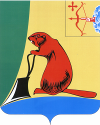 Заключениена проект решения Тужинской поселковой Думы«О бюджете Тужинского городского поселения на 2017 год и плановый период 2018-2019 годов».Проект решения Тужинской поселковой Думы «О бюджете Тужинского городского поселения на 2017 год и плановый период 2018-2019 годов» (далее - Проект) администрацией Тужинского городского поселения направлен на рассмотрение Тужинской поселковой Думе 14.11.2016 года, что соответствует статье 27 Положения о бюджетном процессе в муниципальном образовании Тужинское городское поселение, утверждённого решением Тужинской поселковой Думы от 07.07.2016 № 60/241 (далее – Положение).Бюджет Тужинского городского поселения на 2017 год (далее – Бюджет) и плановый период 2018-2019 годов сформирован исходя из параметров прогноза социально-экономического развития Тужинского городского поселения.	Проектом предлагается утвердить основные характеристики Бюджета:доходы – 9 756,6 тыс. рублей;расходы – 10 163,4тыс. рублей;дефицит – 406,8 тыс. рублей.Доходы БюджетаПроектом предлагается утвердить доходы Бюджета в размере 9 756,6 тыс. рублей, что на 1 047,6 тыс. рублей, или на 9,7 % меньше уточнённого плана 2016 года, за счёт планирования безвозмездных поступлений в меньшем на 1 018,1 тыс. рублей объёме.Собственные доходы Бюджета без учета безвозмездных поступлений планируются в размере 6 943,2 тыс. рублей, что на 29,5 тыс. рублей, или на 0,4% меньше уточнённого плана текущего года.Собственные доходы составляют 71,2 % от общей суммы доходов Бюджета.тыс. рублейНалоговые доходыНалоговые доходы Бюджета планируются в объёме 6 073,4 тыс. рублей и увеличатся по сравнению с уточнённым планом 2016 года на 83,5 тыс. рублей, или на 1,4 %.Удельный вес налоговых доходов в собственных доходах Бюджета – 87,5 %.	тыс. рублейОсновные источники налоговых поступлений в 2017 году:налог на доходы физических лиц – 3 125,1 тыс. рублей, или 51,5 %;акцизы – 1 428,8 тыс. рублей, или 23,5 %;земельный налог – 984,7 тыс. рублей, или 15,4 %;налог на имущество – 546,5 тыс. рублей, или 9 %.В прогнозе поступления акцизов на 2017 год и плановый период 2018 и 2019 годов учтено изменение ставок акцизов по нефтепродуктам, изменение структуры облагаемого оборота по дизельному топливу.Поэтому планируется ежегодное увеличение поступлений акцизов, к 2019 году до 1 545 тыс. рублей. Рост к уточнённому плану текущего года составляет 415,5 тыс. рублей, или 36,7 %.Неналоговые доходыНеналоговые доходы Бюджета планируются в объёме 869,8 тыс. рублей, что меньше уточнённого плана текущего года на 113 тыс. рублей, или на 11,5 %.Удельный вес неналоговых доходов в собственных доходах Бюджета – 12,5 %.тыс. рублейОсновные источники неналоговых доходов Бюджета:арендная плата за землю – 434,5 тыс. рублей, или 50 %;доходы от найма муниципального жилищного фонда – 200 тыс. рублей, или 23 %;прочие неналоговые поступления (ярмарка) – 160 тыс. рублей, или 18,4%.По арендной плате за землю планируется снижение поступлений по сравнению с уточнённым планом текущего года на 75,5 тыс. рублей (на 14,8%), в связи с прогнозируемым уменьшением площади арендуемых участков.Продажа муниципального имущества не планируется.Безвозмездные поступлениятыс. рублейБезвозмездные поступления предусмотрены в сумме 2 813,4 тыс. рублей, что составляет 28,8 % от общей суммы доходов Бюджета. По сравнению с уточнённым планом текущего года безвозмездные поступления уменьшатся на 1 018,1 тыс. рублей, или на 26,6 %.Снижение безвозмездных поступлений к уровню текущего года объясняется отсутствием утверждённых к финансированию из областного бюджета на 2017 год субсидий на развитие общественной инфраструктуры муниципальных образований Кировской области.Расходы БюджетаПроектом предлагается утвердить расходы Бюджета в размере 10 163,4 тыс. рублей, что на 1 140,6 тыс. рублей, или на 10,1 % ниже уточнённого плана 2016 года.тыс. рублейВыше уточнённого плана текущего года планируются расходы по следующим разделам:«Общегосударственные вопросы» на 50,8 тыс. рублей, или на 1,3 %;«Национальная оборона» на 3,9 тыс. рублей, или на 2,7 %;«Национальная безопасность и правоохранительная деятельность» на 324,5 тыс. рублей, или на 94,5 %;«Национальная экономика» на 224,3 тыс. рублей, или на 14,3 %.Ниже уточнённого плана 2016 года планируются расходы по разделу «Жилищно-коммунальное хозяйство» на 1 744,1 тыс. рублей, или на 33,9 %.Значительное снижение плановых сумм расходов по этому разделу объясняется отсутствием утверждённых к финансированию из областного бюджета в 2017 году программ поддержки местных инициатив.Расходы по разделу «Социальная политика» планируются на уровне текущего года.Муниципальные программыБюджет является программным. Проектом предполагается финансирование 8 муниципальных программ на общую сумму 9 485,9 тыс. рублей.Вне муниципальных программ предусмотрены расходы на главу муниципального образования, проведение выборов депутатов Тужинской поселковой Думы, проведение референдума.В соответствии с п. 2.15. Порядка разработки, реализации и оценки эффективности реализации муниципальных программ Тужинского городского поселения, утверждённого постановлением администрации Тужинского городского поселения от 31.10.2014 № 185-б, все муниципальные программы подлежат приведению в соответствие с объёмами бюджетных ассигнований, предусмотренными решением Тужинской поселковой Думы о Бюджете на реализацию соответствующих муниципальных программ, в срок до 01.02.2017.Дефицит Бюджета.Предлагается утвердить дефицит Бюджета в сумме 406,8 тыс. рублей.Размер дефицита Бюджета соответствует ст.92.1 Бюджетного кодекса Российской Федерации.Проектом определён один источник финансирования дефицита Бюджета согласно ст.96 БК РФ - изменение остатков средств на счетах по учёту средств бюджета сельского поселения на 01.01.2017 года.Муниципальный долгПроектом предлагается муниципальные заимствования в 2017 году не осуществлять. Верхний предел муниципального долга на 01.01.2018 года прогнозируется равный нулю, в том числе: верхний предел долга по муниципальным гарантиям - равный нулю.Анализ работы участников бюджетного процесса по формированию проекта Бюджета, применение ими нормативной правовой базы.Работа участников бюджетного процесса по формированию Проекта проводилась в соответствии с постановлением администрации Тужинского городского поселения от 30.06.2016 № 133 «О разработке проекта бюджета городского поселения на 2017 год и плановый период 2018-2019 годов».Постановление принято своевременно, в соответствии со статьёй 21 Положения.Цифровые показатели приложения № 9 к Проекту не соответствуют пункту 1 Проекта.В Проект необходимо внесение изменений и уточнение формулировок.ВыводыПроект соответствует нормам бюджетного законодательства.Предложения1.Устранить отмеченные проверкой нарушения.2.Проект (с учётом изменений и уточнением формулировок) принять.Информацию о выполнении предложений представить в Контрольно-счётную комиссию к 30.12.2016 года.ПредседательКонтрольно-счётной ко	миссии		                                   А.С. Таймаров01.12.2016г.Показатель2016 год оценкаПроектПроектПроектПоказатель2016 год оценка2017 год2018 год2019 годДоходы (всего)10804,29756,67956,28001,4 в том числе:Собственные6972,76943,27104,47149,6Безвозмездные поступления3831,52813,4851,8851,8Соотношение доходов % к предыдущему году, в том числе:X90,381,5100,6СобственныеX99,6102,3100,6Безвозмездные поступленияX73,430,3100Доля в общем объёме доходов %Собственные64,571,289,389,4Безвозмездные поступления35,528,810,710,6Показатели2016 оценка2017 прогнозСтруктура % 2017 к 2016+-сумма2017 к 2016 + -(%)20182019Налоговые доходы (всего)5989,96073,410083,51,46203,66313,9НДФЛ3320,83125,151,5-195,7-5,93197,53247,7Акцизы1129,51428,823,5299,326,51485,81545Налог на имущ531,9546,5914,62,7546,5546,5Земельный налог984,7935,515,4-49,2-5935,5935,5Единый с/х налог2337,50,614,56338,339,2Показатели2016 оценка2017 прогноз2017 структура%2017 к 2016+-сумма2017к 2016 +-%2018 прог-ноз2019 прог-нозНеналоговые доходы, всего, в том числе:982.8869,8100-113-11,5900,8835,7Аренда земли510434,550-75,5-14,8434,5435,4Аренда имущества50,330,33,4-20-39,830,330,3Продажа земли42,5252,9-17,5-41,2660Наем жилья2002002300200200Прочие неналоговые17016018,4-10-5,9150150Штрафы10202,3101002020Показатели2016 оценка2017 прогноз2018 прогноз2019 прогнозБезвозмездные поступления, всегов том числе:3831,52813,4851,8851,8Дотации283,5704,6704,6704,6Субсидии2752,51961,600Субвенции143,5147,2147,2147,2Иные межбюджетные трансферты278000Безвозмездные поступления от негосударственных организаций40000Прочие безвозмездные поступления334000РасходыРаздел2016 оценка2017 проект2017 к 2016 +-сум2017 2016 +-%20182019Всего расходов001130410163,41140,6-10,18283,38417,3Общегосударственные вопросы013824,63875,450,81,33786,63798,1Национальная оборона02142,11463,92,7146146Национальная безопасность и правоохранительная деятельность03343,5668324,594,5668668Национальная экономика041564,51788,8224,314,31905,82025Жилищно-коммунальное хозяйство0551413396,91744,1-33,91488,61491,9Социальная политика10288,3288,300288,3288,3